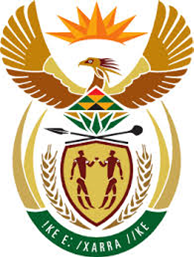 DEPARTMENT: PUBLIC ENTERPRISESREPUBLIC OF SOUTH AFRICANATIONAL ASSEMBLYQUESTION FOR WRITTEN REPLYQUESTION NO.: 3323DATE OF PUBLICATION: 27 OCTOBER 2017REPLY: ALEXKOR SOC LIMITEDDENEL SOC LIMITED SAFCOL SOC LIMITEDESKOM SOC LIMITED TRANSNET SOC LIMITED SA EXPRESS AIRWAYS SOC LIMITED 3323.     Ms N R Mashabela (EFF) to ask the Minister of Public Enterprises:(1)     Whether the (a) chief executive officer and (b) chief financial officer of entities reporting to her are employed on a permanent basis; if not,(2)     Whether the specified officers are employed on a fixed term contract; if so, (a) what are the names of each of the officers and (b) when (i) was each officer employed and (ii) will each officer’s contract end?                             NW3712E(1)(a)NoNo(b)NoNo(2)Yes. The new incumbents, as per Cabinet approval on 18 October 2017, Mr Lemogang Pitsoe as CEO and Mrs Adila Chowan as CFO, will be commencing employment from 1 December 2017 and 08 January 2018 on a 5 (Five) year contract, respectively.Yes. The new incumbents, as per Cabinet approval on 18 October 2017, Mr Lemogang Pitsoe as CEO and Mrs Adila Chowan as CFO, will be commencing employment from 1 December 2017 and 08 January 2018 on a 5 (Five) year contract, respectively.Yes. The new incumbents, as per Cabinet approval on 18 October 2017, Mr Lemogang Pitsoe as CEO and Mrs Adila Chowan as CFO, will be commencing employment from 1 December 2017 and 08 January 2018 on a 5 (Five) year contract, respectively.(a)Mr Humphrey Mokwena  (Acting CEO)Ms Adele Small (Acting CFO)Mr Humphrey Mokwena  (Acting CEO)Ms Adele Small (Acting CFO)(b)(i)+(ii)Mr Humphrey Mokwena  (Acting CEO) from 07 November 2017 to 30 November  2017 Ms Adele Small  (Acting CFO) from 01 November 2017 to 7 January 2018 (1)(a)NoNo(b)NoNo(2)Yes. The incumbents are appointed on a 5 (Five) year contract in terms of the Cabinet decision of 18 October 2017.Yes. The incumbents are appointed on a 5 (Five) year contract in terms of the Cabinet decision of 18 October 2017.Yes. The incumbents are appointed on a 5 (Five) year contract in terms of the Cabinet decision of 18 October 2017.(a)Mr Zwelakhe Ntshepe (GCEO)Mr Odwa Mhlwana (GCFO)Mr Zwelakhe Ntshepe (GCEO)Mr Odwa Mhlwana (GCFO)(b)(i) + (ii)Mr Zwelakhe Ntshepe (GCEO) from October 2017 to October 2022Mr Odwa Mhlwana (GCFO) from June 2017 to June 2022(1)(a)NoNo(b)NoNo(2)Yes. The current incumbents are appointed in an acting capacity. As per the Cabinet decision on 18 October 2017, Mr Tsepo Monaheng has been appointed as CEO on a 5 (Five) year contract and will commence his duties on 01 December 2017.Yes. The current incumbents are appointed in an acting capacity. As per the Cabinet decision on 18 October 2017, Mr Tsepo Monaheng has been appointed as CEO on a 5 (Five) year contract and will commence his duties on 01 December 2017.Yes. The current incumbents are appointed in an acting capacity. As per the Cabinet decision on 18 October 2017, Mr Tsepo Monaheng has been appointed as CEO on a 5 (Five) year contract and will commence his duties on 01 December 2017.(a)Mr Harvey Theron (Acting CEO)Ms Vuyo Tlale (Acting CFO) (secondment from DPE)Mr Harvey Theron (Acting CEO)Ms Vuyo Tlale (Acting CFO) (secondment from DPE)(b)(i) + (ii)Mr Harvey Theron (Acting CEO) from 15 December 2015 to 30 November 2017Ms Vuyo Tlale (Acting CFO) (secondment from DPE) from 05 June 2017 to date.(1)(a)NoNo(b)NoNo(2)Yes. The current incumbents have been appointed in acting capacity until further notice.Yes. The current incumbents have been appointed in acting capacity until further notice.Yes. The current incumbents have been appointed in acting capacity until further notice.(a)Mr Sean Maritz (Acting GCE)Mr Calib Cassim (Acting GCFO)Mr Sean Maritz (Acting GCE)Mr Calib Cassim (Acting GCFO)(b)(i) + (ii)Mr Maritz was appointed to act as GCE from 6 October 2017 indefinitely while legal processes are underway. Mr Cassim was appointed to act as GCFO from 28 July 2017 indefinitely pending the outcome of the Board’s investigation. (1)(a)NoNo(b)NoNo(2)Yes. The incumbents have been appointed on a 5 (Five) year contract.Yes. The incumbents have been appointed on a 5 (Five) year contract.Yes. The incumbents have been appointed on a 5 (Five) year contract.(a)Mr Siyabonga Gama (GCEO)Mr Gary Pita (GCFO)Mr Siyabonga Gama (GCEO)Mr Gary Pita (GCFO)(b)(i) + (ii)Mr  Gama was appointed as GCE from April 2016 to April 2021 Mr Pita was appointed to as GCFO from February 2016 to January 2021(1)(a)NoNo(b)NoNo(2)Yes. The current incumbents of CEO has been appointed in acting capacity until the new optimal corporate structure for the airlines (SAA, SA Express and Mango) is in place. The CFO was suspended on 8 September 2017 pending an investigation into allegations of misconduct.Yes. The current incumbents of CEO has been appointed in acting capacity until the new optimal corporate structure for the airlines (SAA, SA Express and Mango) is in place. The CFO was suspended on 8 September 2017 pending an investigation into allegations of misconduct.Yes. The current incumbents of CEO has been appointed in acting capacity until the new optimal corporate structure for the airlines (SAA, SA Express and Mango) is in place. The CFO was suspended on 8 September 2017 pending an investigation into allegations of misconduct.(a)Mr Victor Xaba (Acting CEO)Mr Mpho Selepe (Acting CFO)Mr Victor Xaba (Acting CEO)Mr Mpho Selepe (Acting CFO)(b)(i) + (ii)Mr Xaba was appointed to act as CEO from 10 April 2017 until the new optimal corporate structure for the airlines is in place, subject to the termination clause of the secondment agreement between SA Express and Denel.Mr Selepe was appointed to act as CFO from 9 September 2017 until the investigation into the suspended CFO is complete and a decision is taken.  